Name of Teaching Staff: Apratim Mitra Apratim Mitra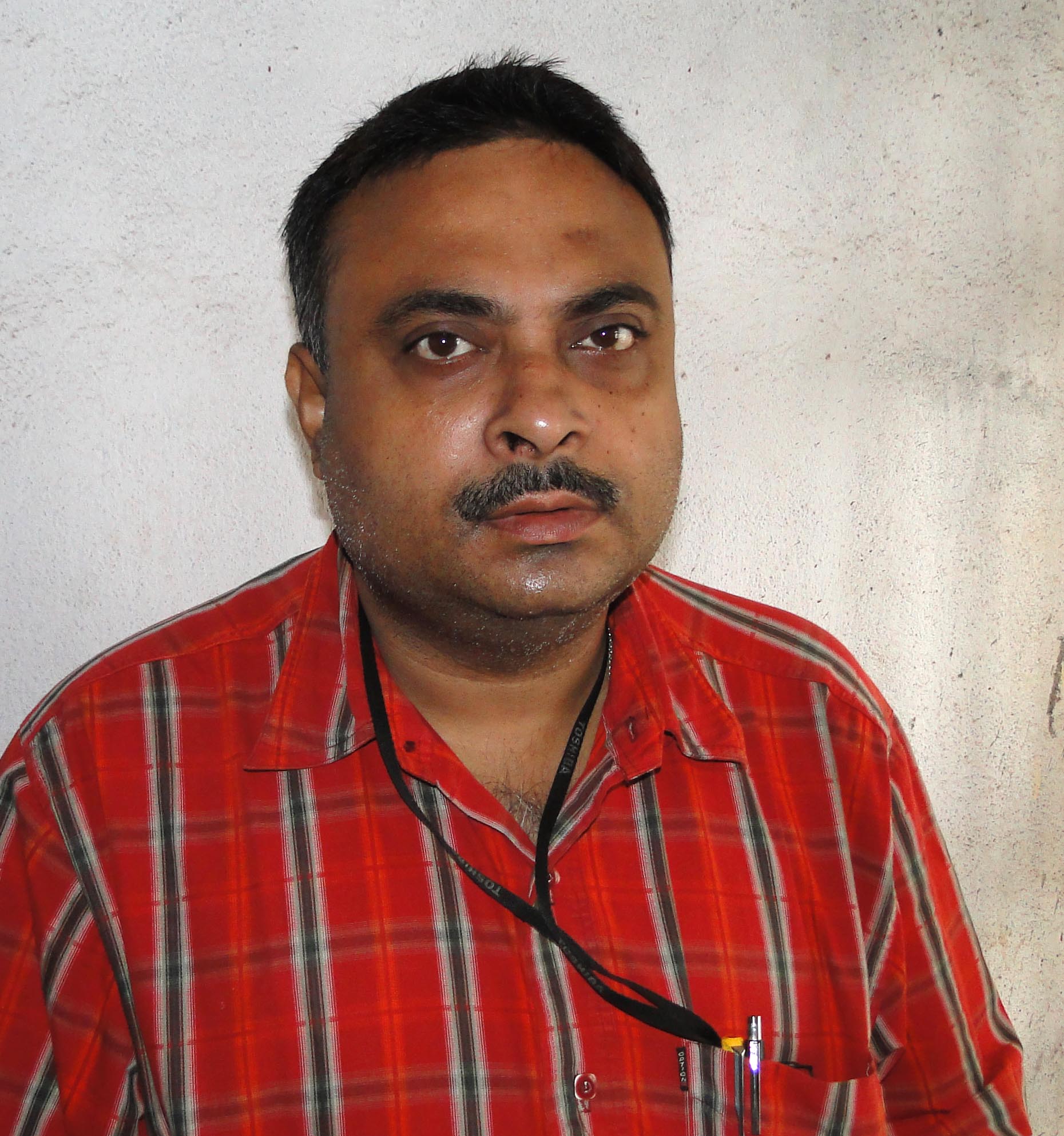 Designation: Associate Professor Associate ProfessorDepartment:Computer ApplicationsComputer ApplicationsDate of Joining the Institution: 01.02.2002 01.02.2002Qualification with Class Grade UGPGPHDQualification with Class Grade  	B.Sc(Hons.)MCA 	Pursuing Total Experience in years TeachingIndustryResearchTotal Experience in years 145 and ½ Yrs1Papers PublishedNationalInternational51PhD Guide? Give field & UniversityFieldUniversityPhDs/ Projects GuidedPhDs:Projects at Masters LevelBooks Published/IPRs/ PatentsProfessional MembershipsConsultancy ActivitiesAwardsGrants FetchedInteraction with Professional Institutions